Муниципальное дошкольное образовательное учреждение “Детский сад №2 Солнышко”ПОСОБИЯ ИЗ КРЫШЕКВыполнила: воспитательКатошина Е. Н.Ростов 2019«Путешествие по сказкам»Цель: развитие творческих способностей детей дошкольного возраста посредством театрализованных игр, развитие мышления, памяти, внимания, воображения.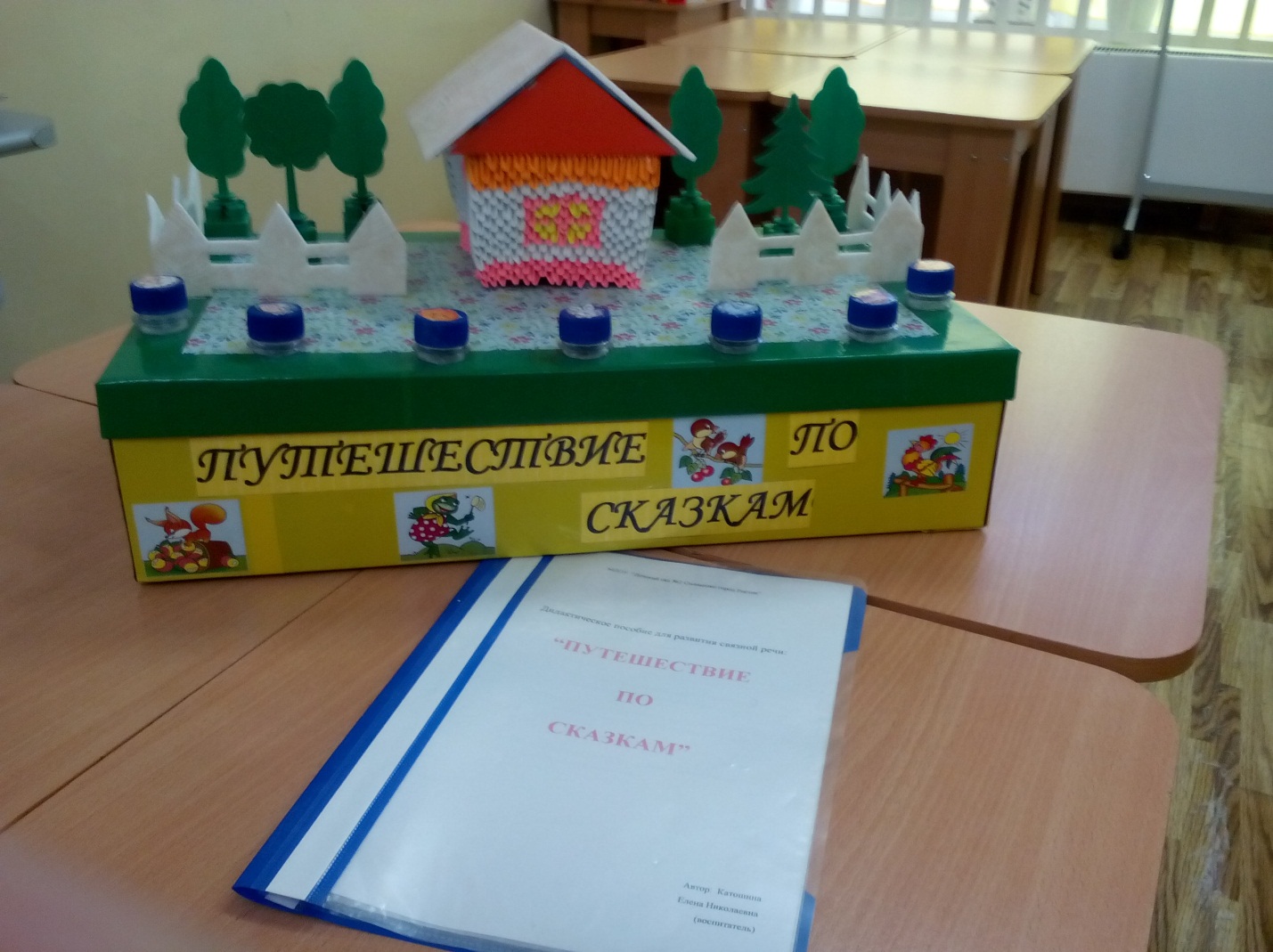 Игра-лото «Кто, где живет?»Цель: расширять представления детей о среде обитания животных Воспитывать бережное отношение и любовь  к природе. Развивать речь детей.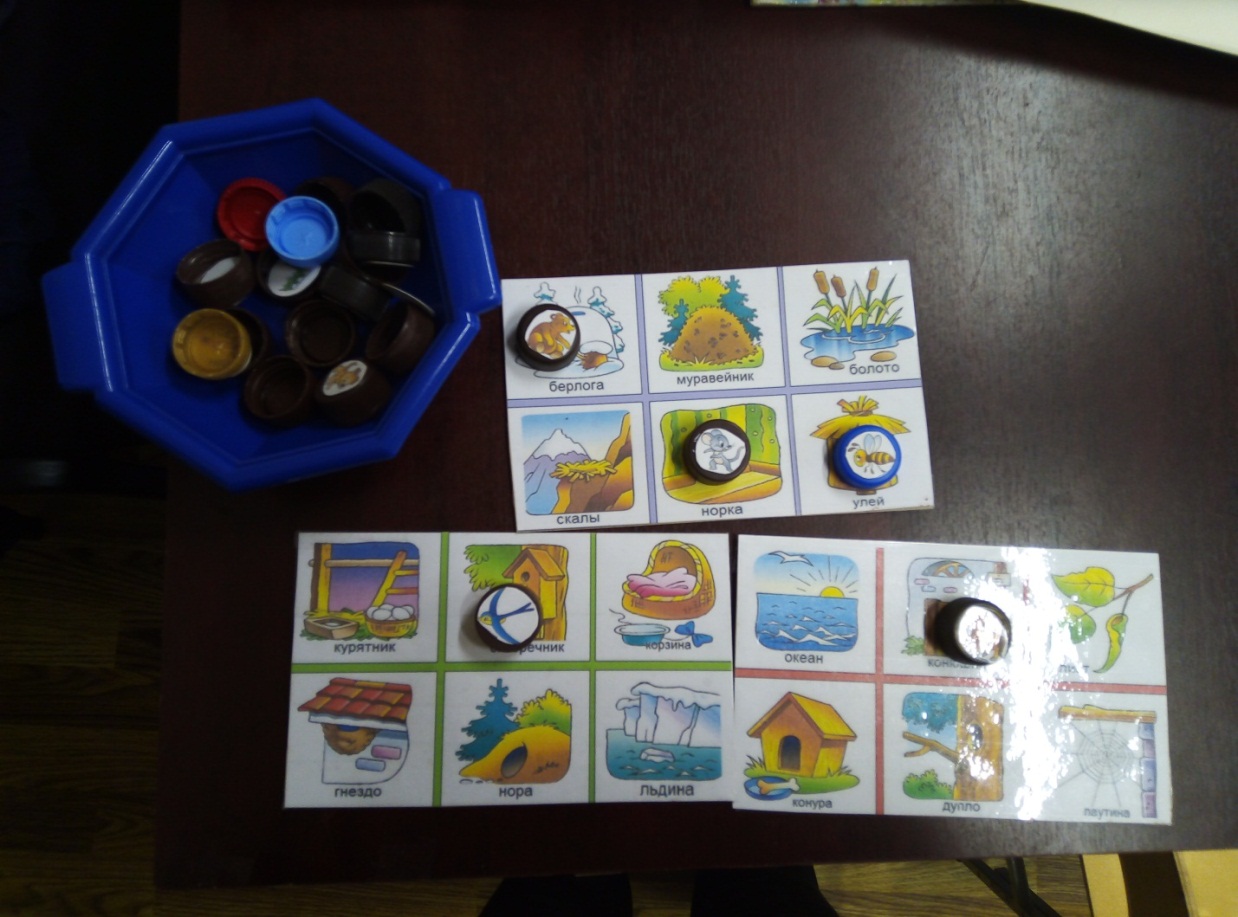 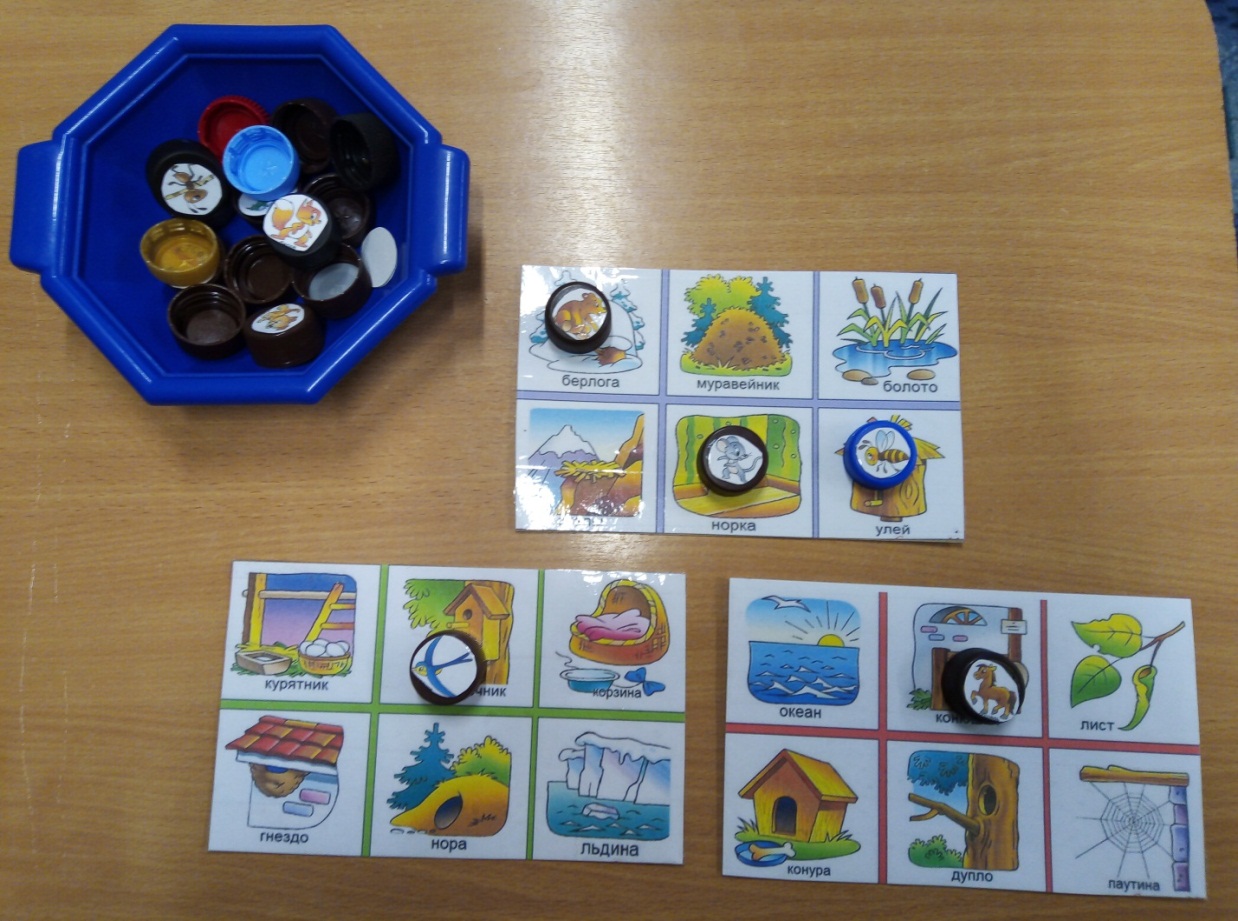 Лото «Овощи фрукты»Цель: закрепить знания названий овощей, фруктов, пополнение словарного запаса, развитие памяти, восприятия, концентрация внимания.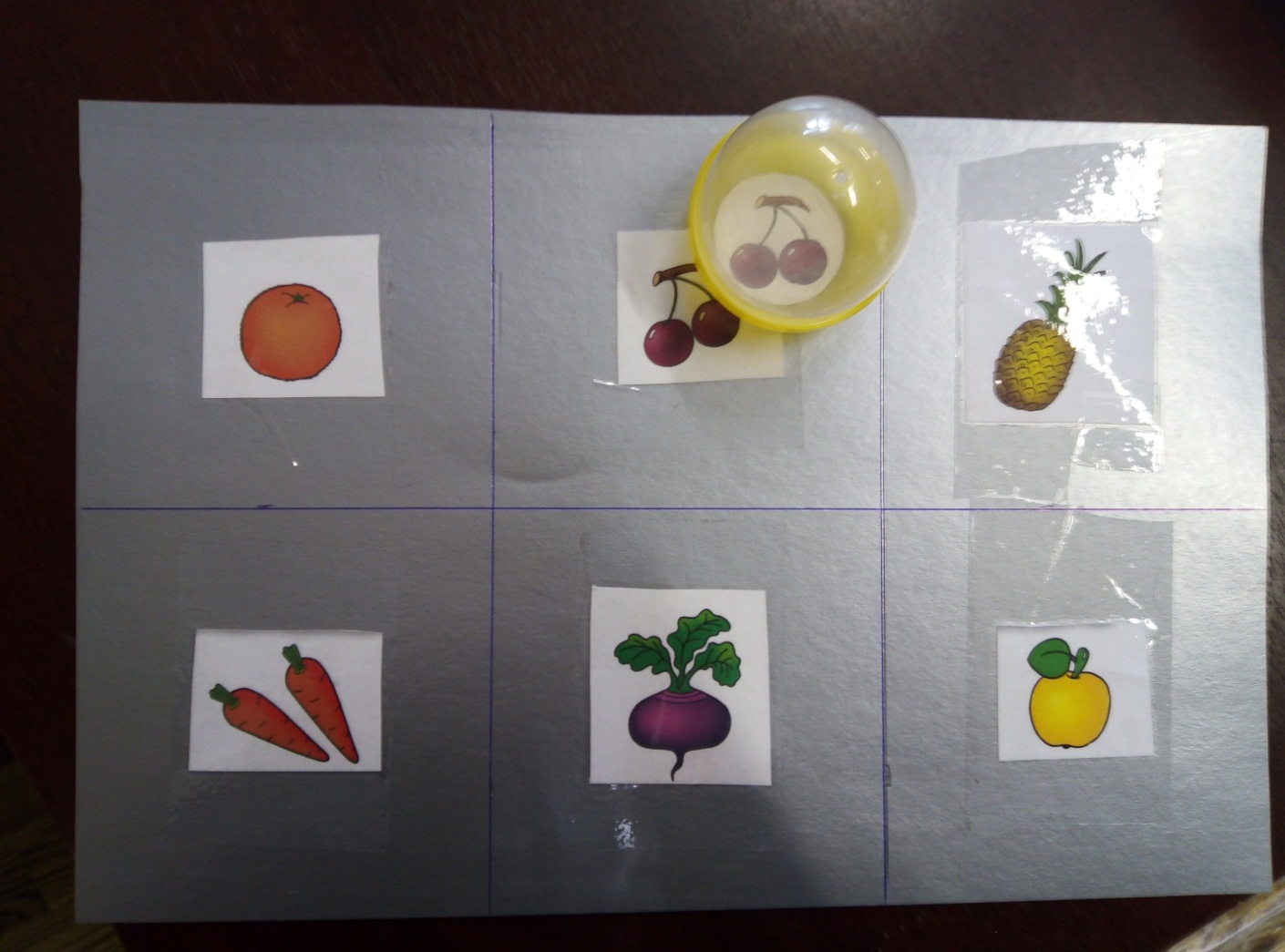 «Найди такой же цвет»Цель:  формирование умения различать и правильно называть цвета, находить предметы (крышечки) нужного цвета. Развитие мелкой моторики рук. Воспитывать у детей любознательность, усидчивость.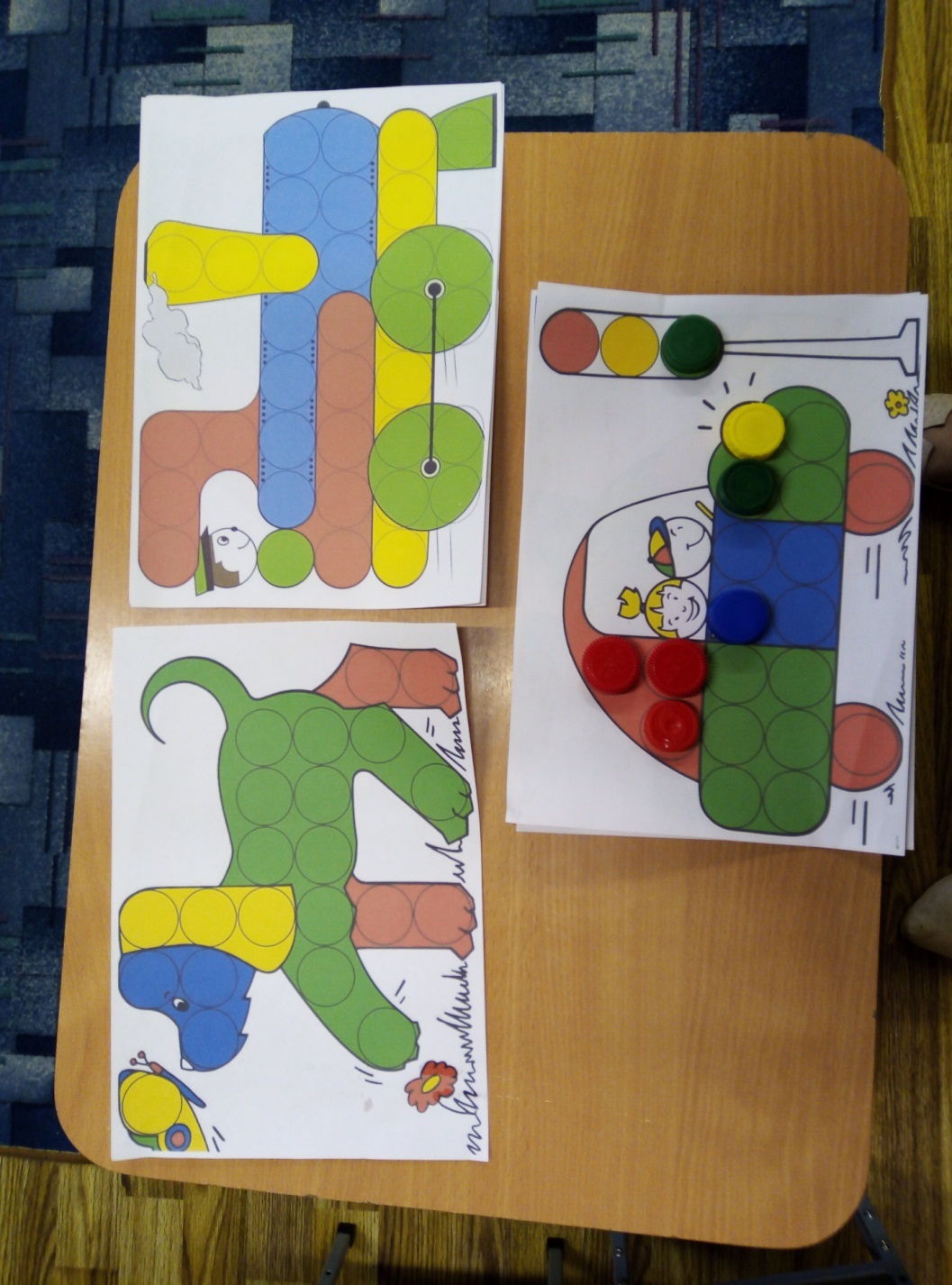 Игра-сортер из пластиковых крышекЦель: Закреплять умения детей различать и называть цвета. Развивать внимание, память, мышление. Развивать зрительное восприятие, монологическую и диалогическую речь.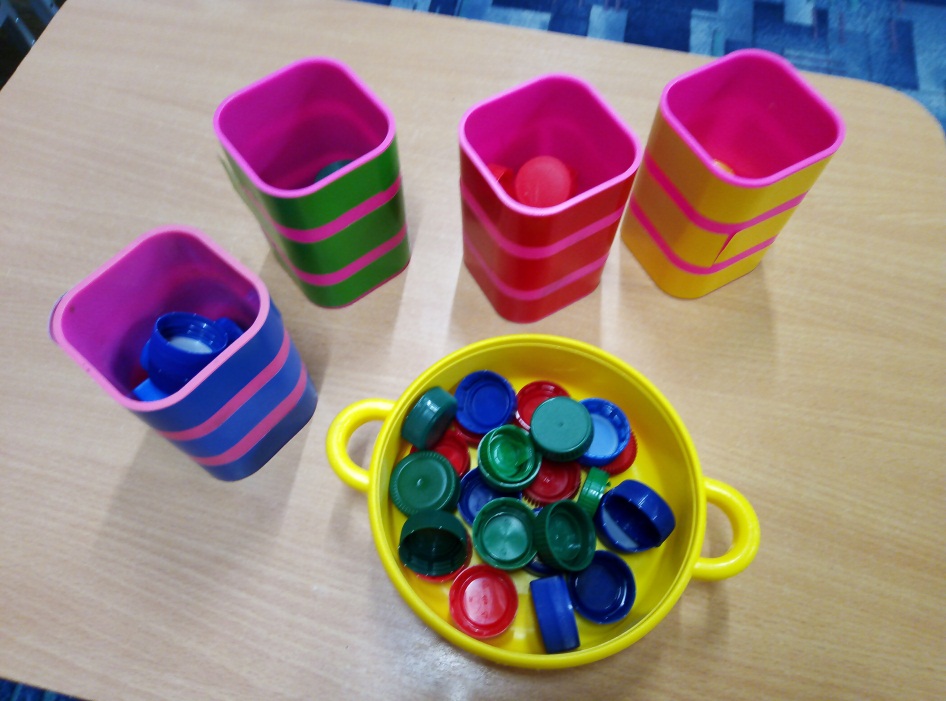 «Мемори»Цель: развивать зрительную память, речь, внимание, логическое мышление, мелкую моторику пальцев рук, умение ориентироваться в пространстве.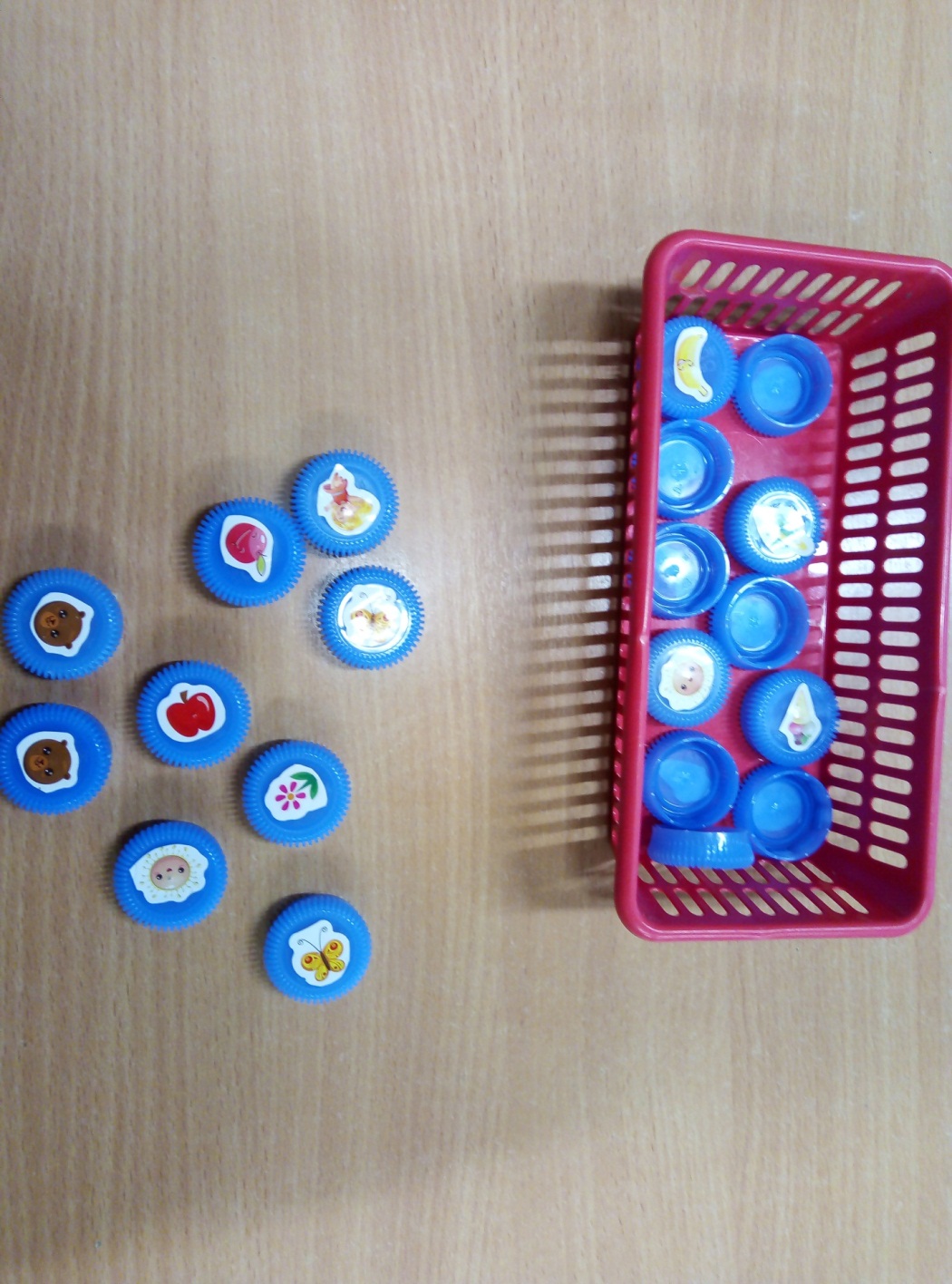 «Считаем и читаем»Цель: развитие навыков счета и чтения, а также развитие восприятияе, внимания и мышления. 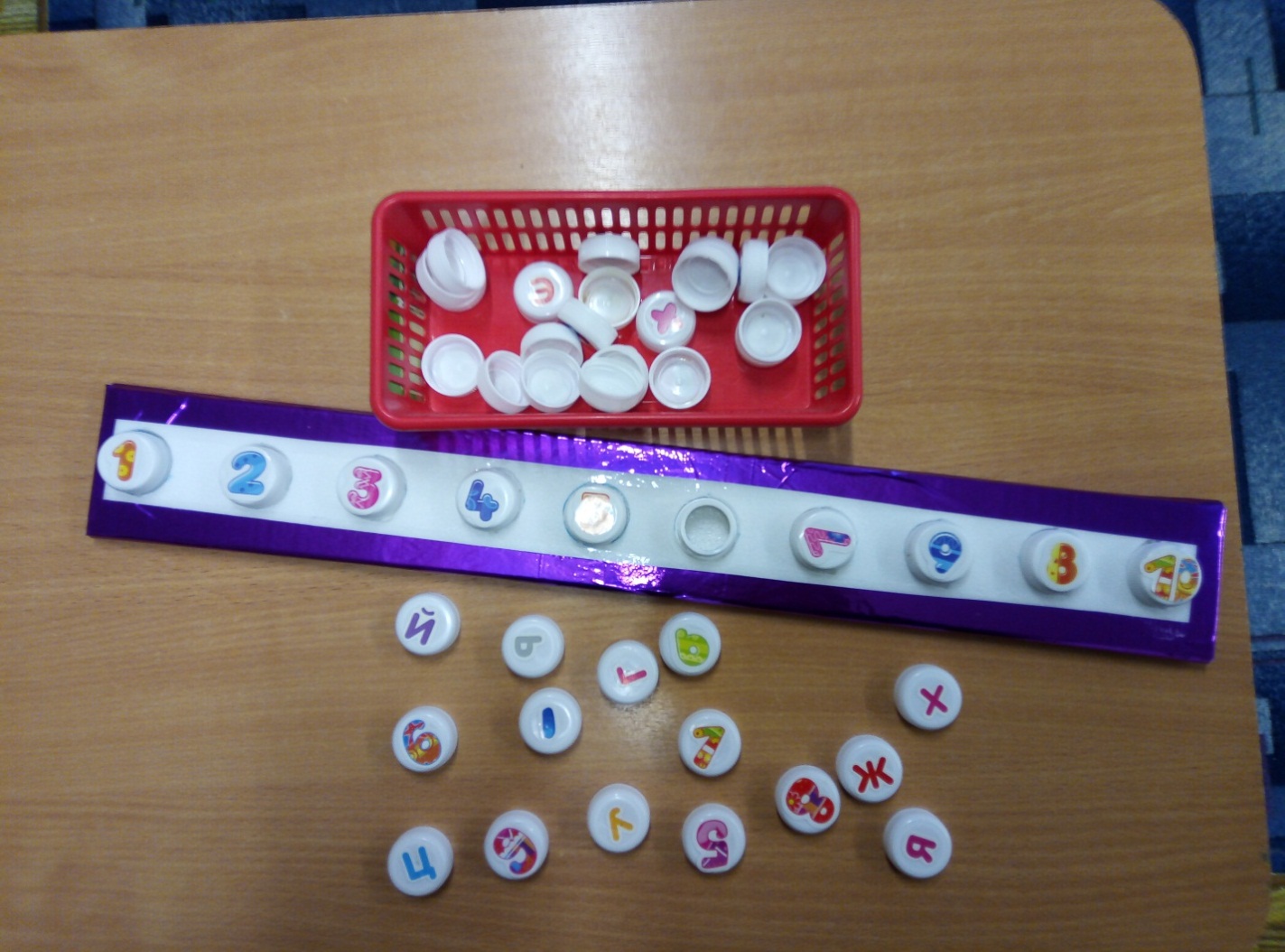 «Подбери цифру»Цель: знакомство с цифрами и числами от 1 до 5, навыков количественного счета. Учить соотносить количество предметов с цифрой.Развивать внимание и мышление.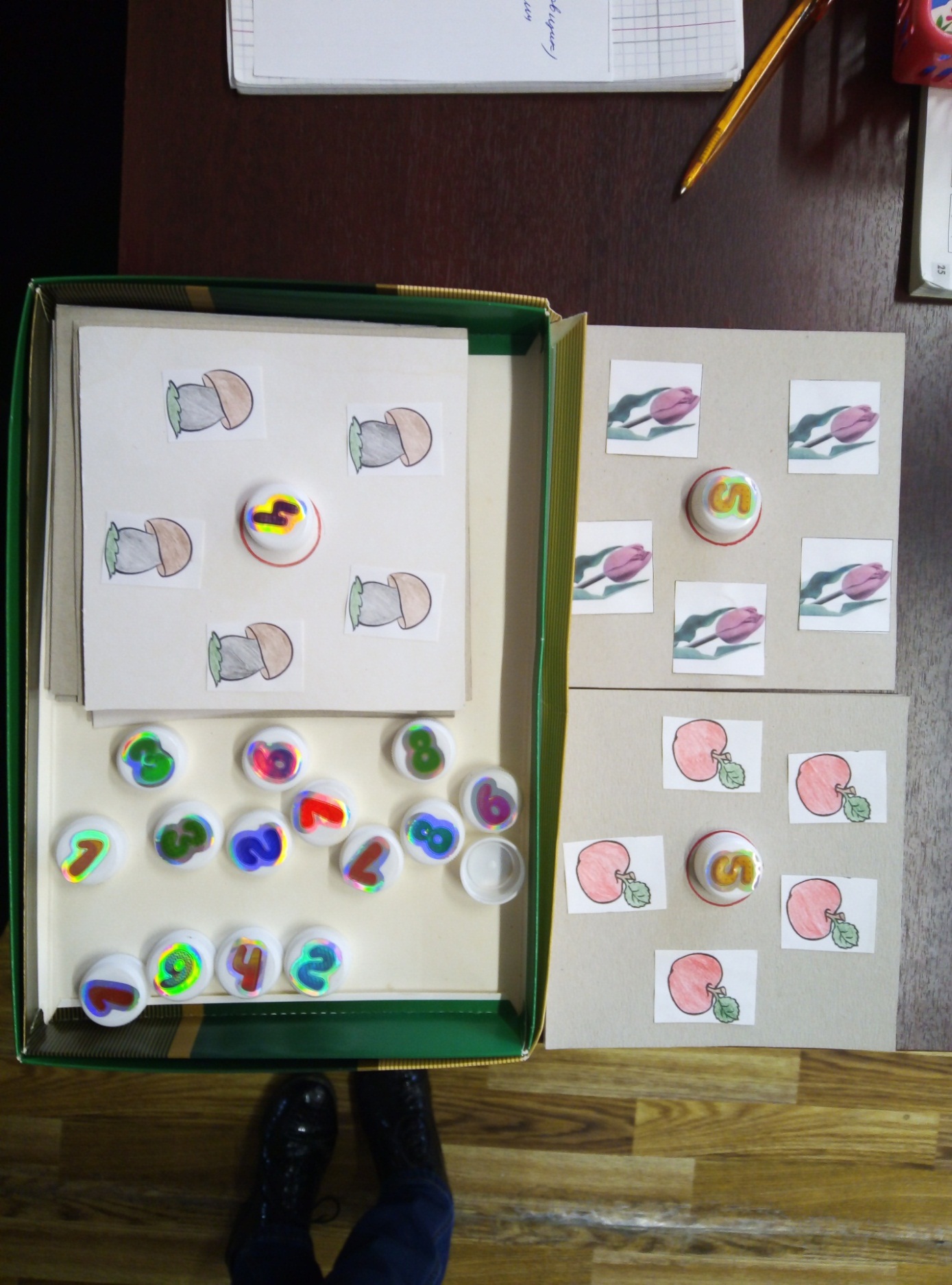 Игра «Найди слово на заданный звук»Цель: Развивать фонематический слух. Развивать умение различать звуки, буквы и правильно соотносить их с картинками, подбирать картинки к буквам.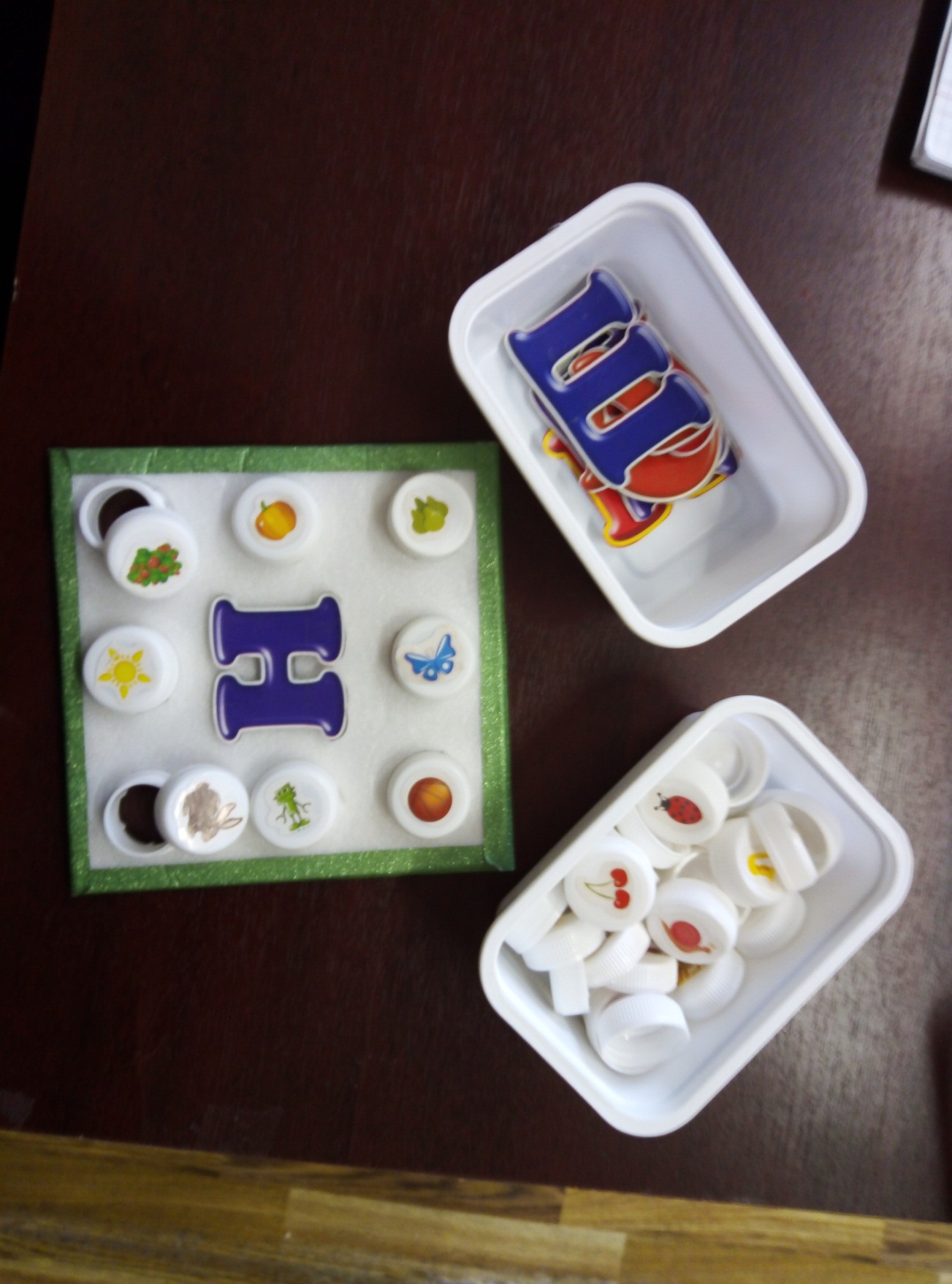 Театр «На крышках»Цель: Совершенствовать умение вспоминать и выразительно рассказывать сказки.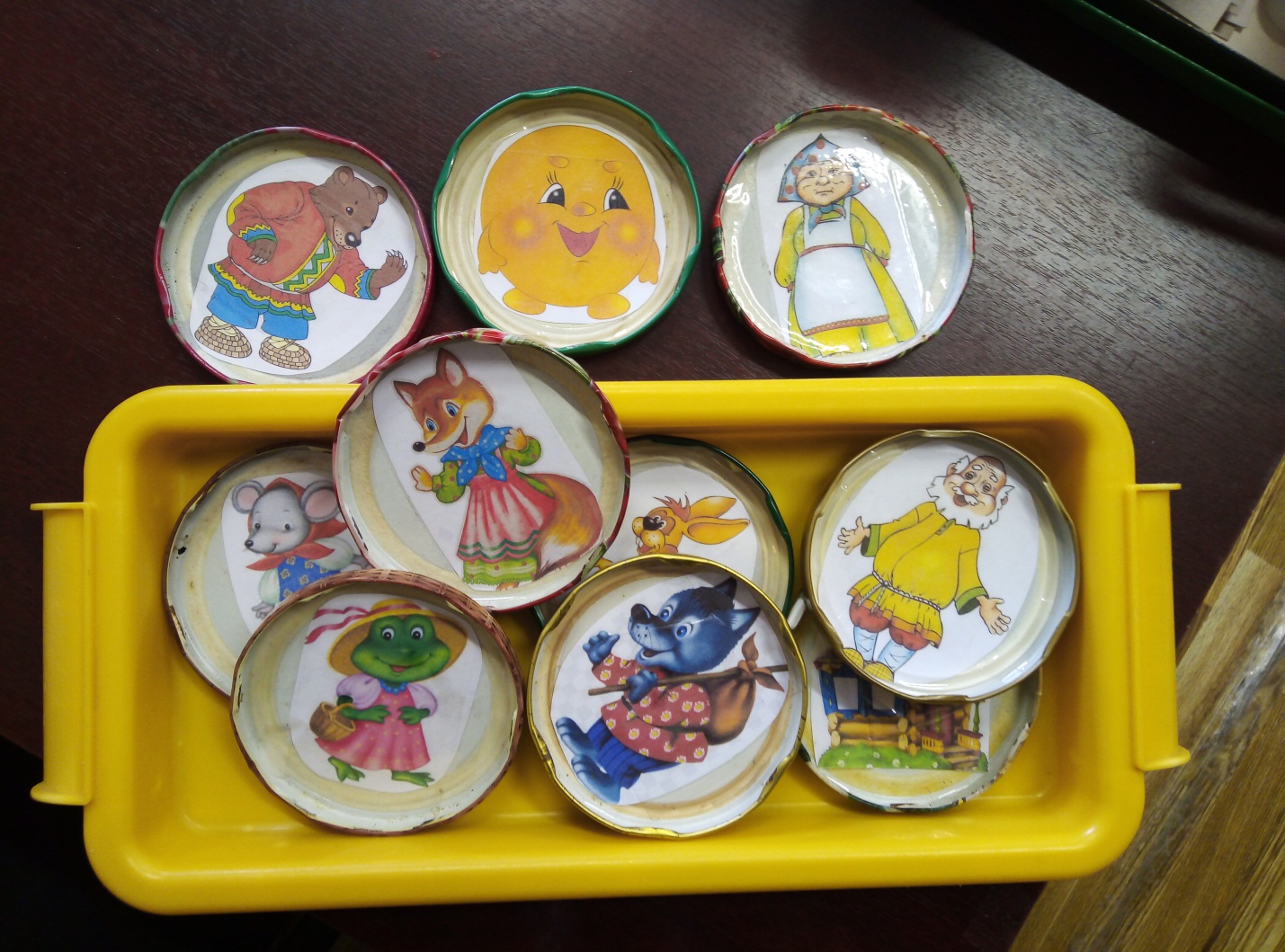 «Разноцветные гусенички»Цель: учить нанизывать цветные крышки от пластиковых бутылок с отверстием на цветной шнурок; закруглять восприятие цвета и формы; развивать мелкую моторику рук, внимание, мышление, речь.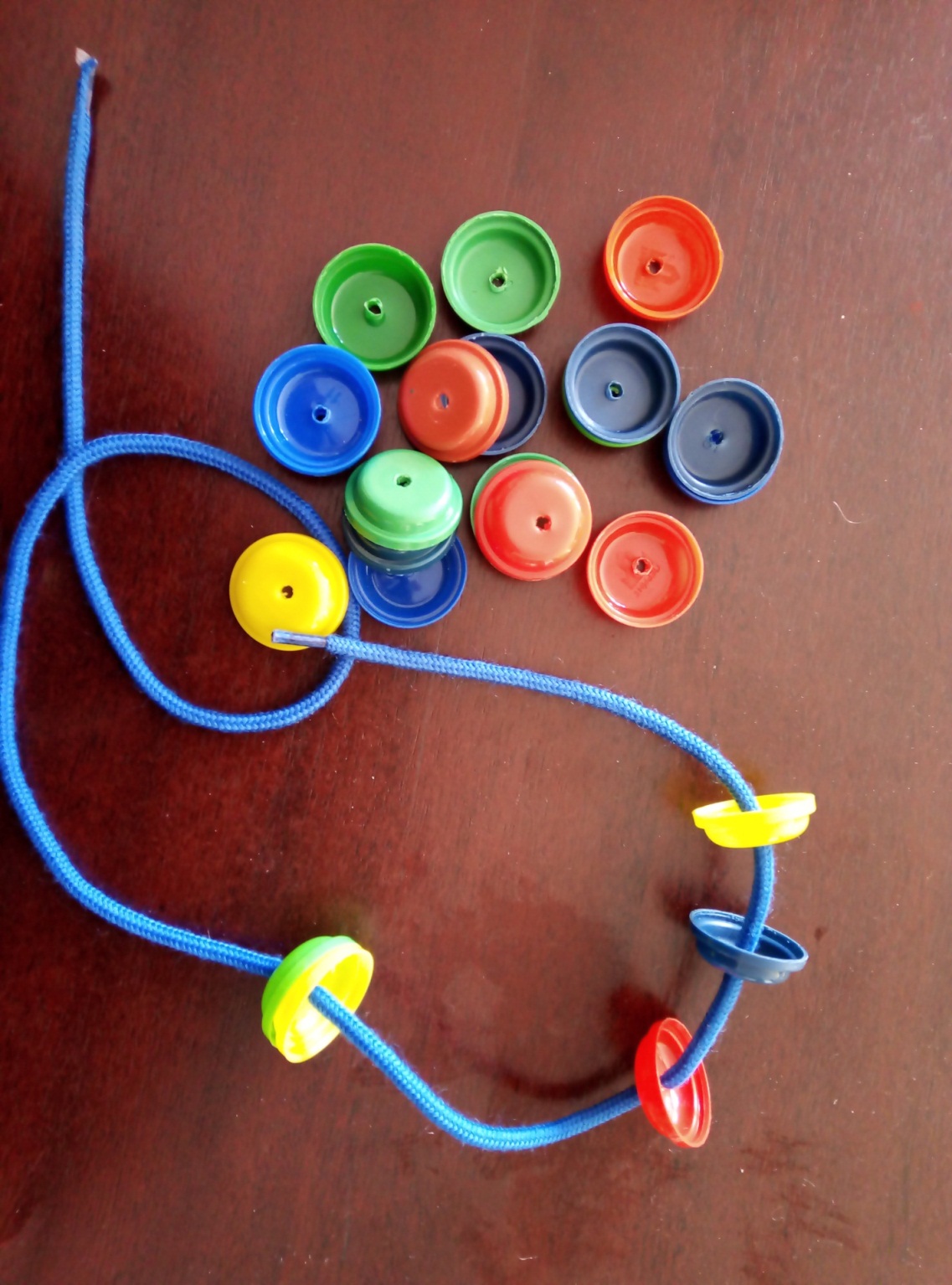 